Приложение 2  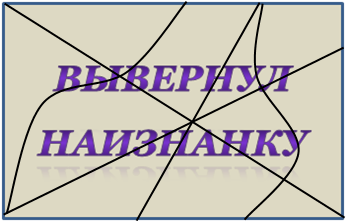 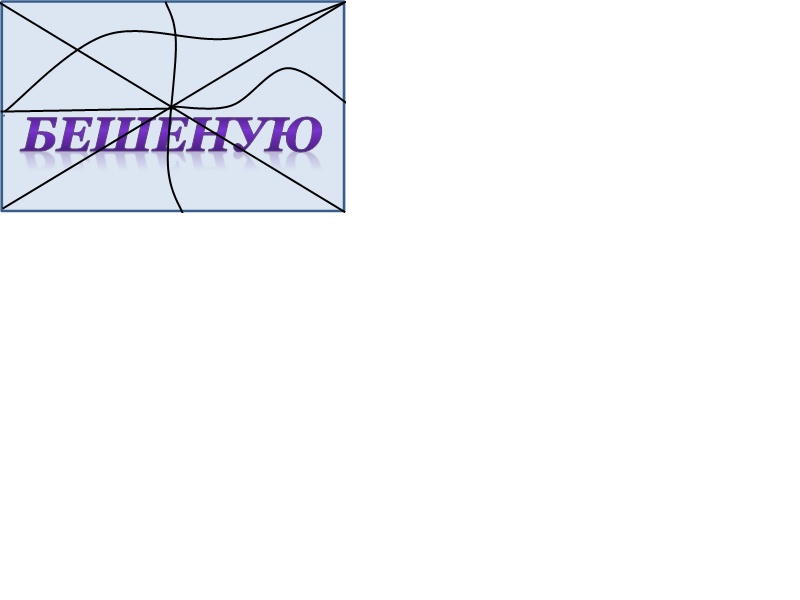 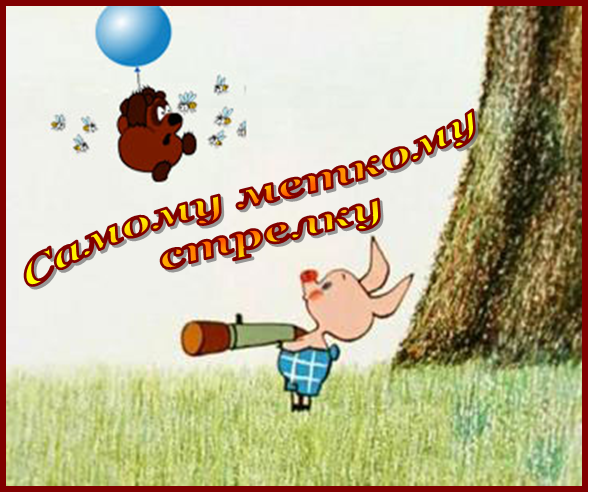 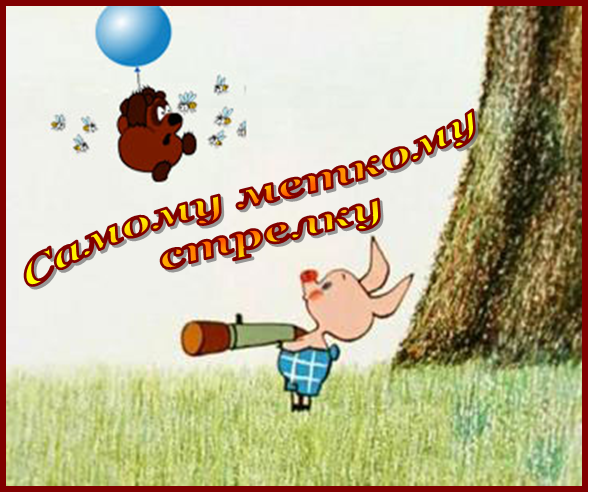 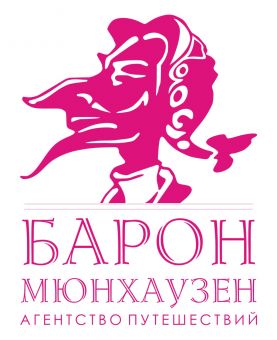 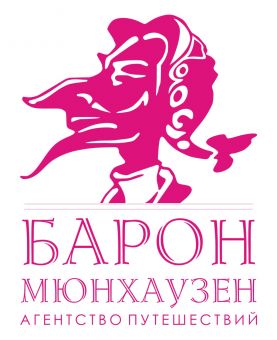                          жетон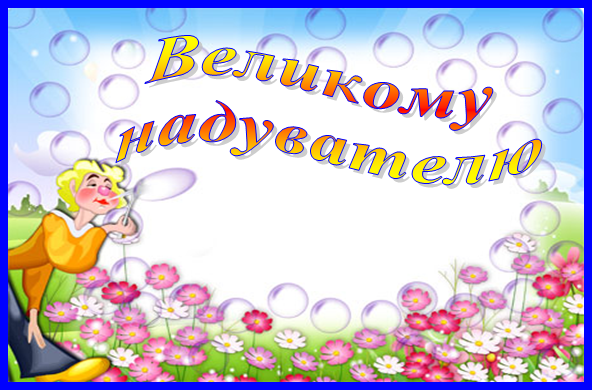 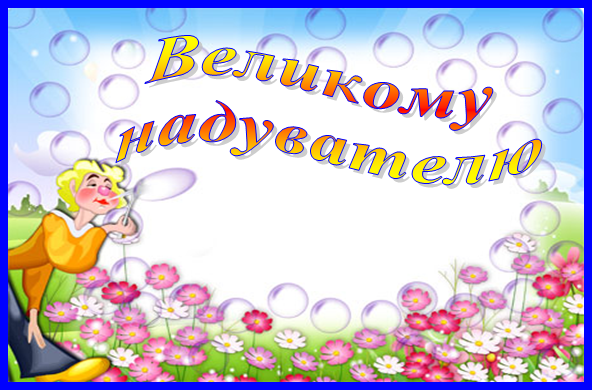 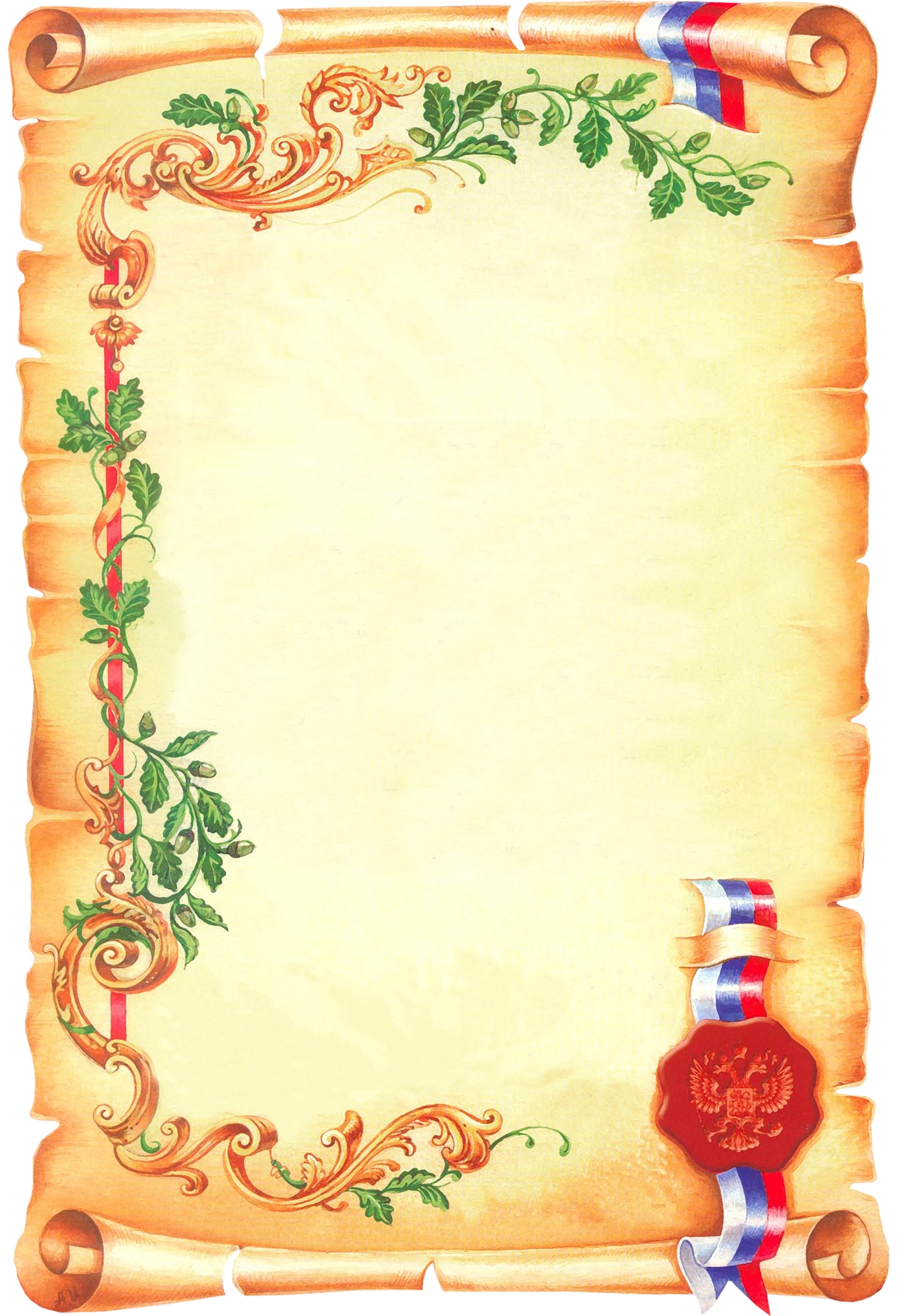 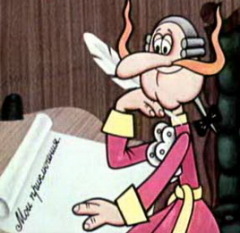 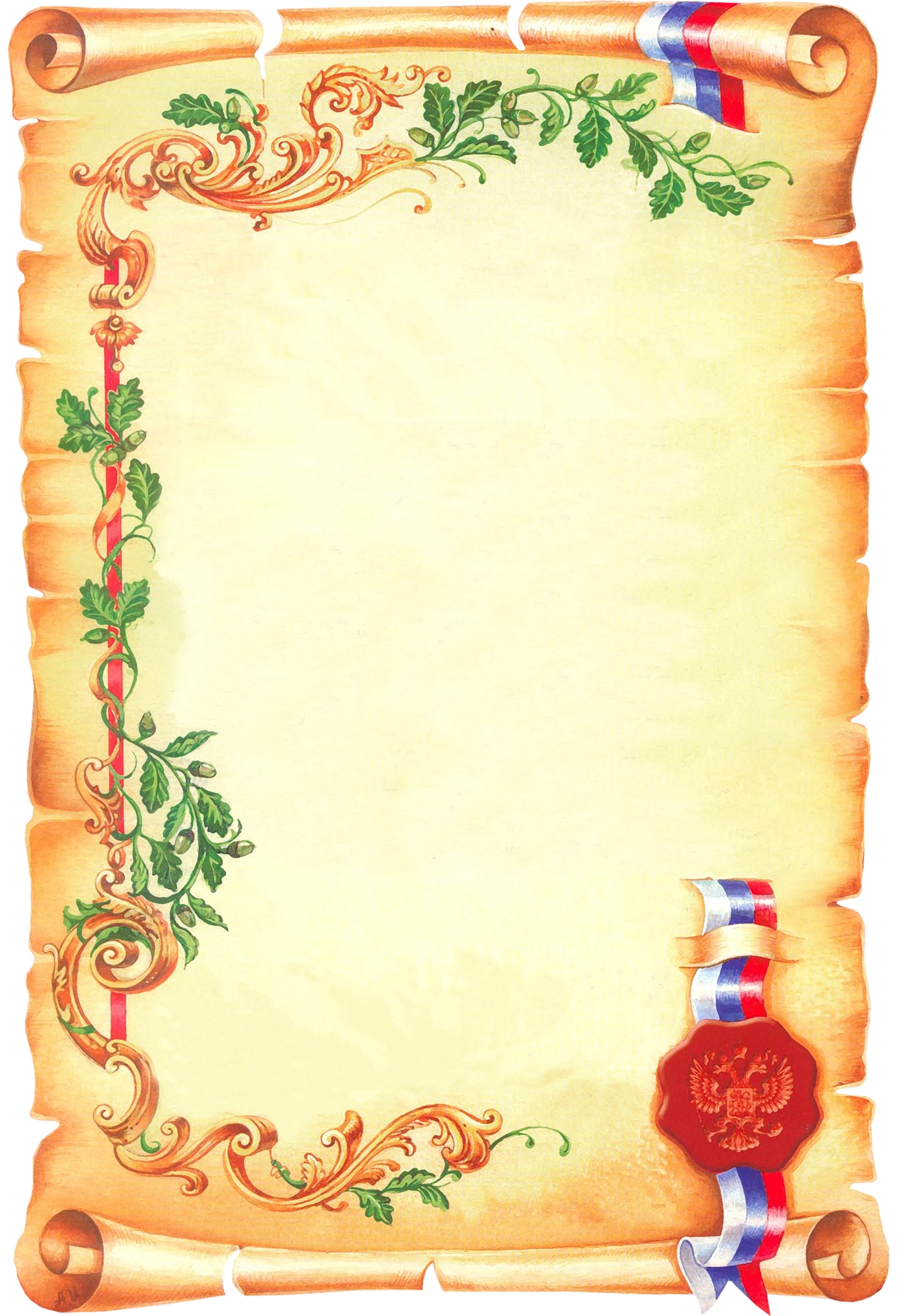 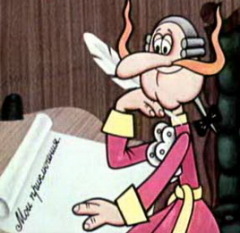 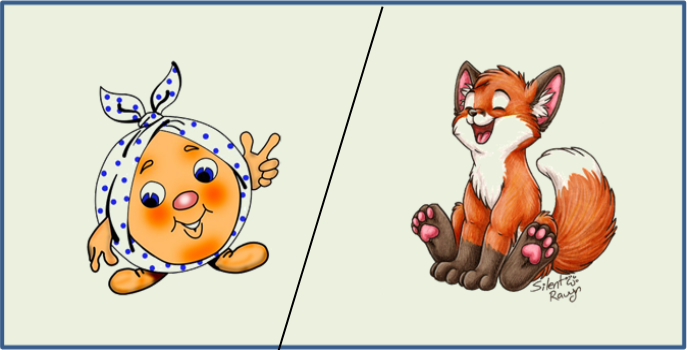 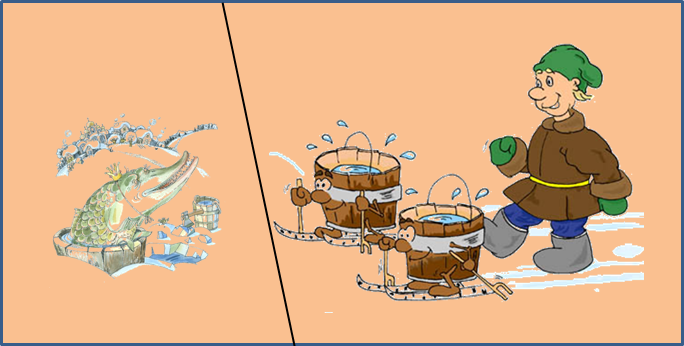 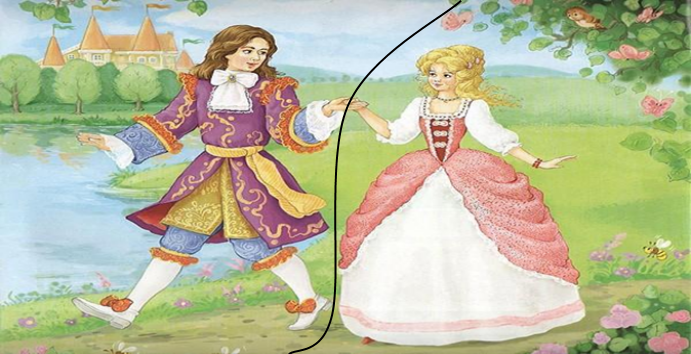 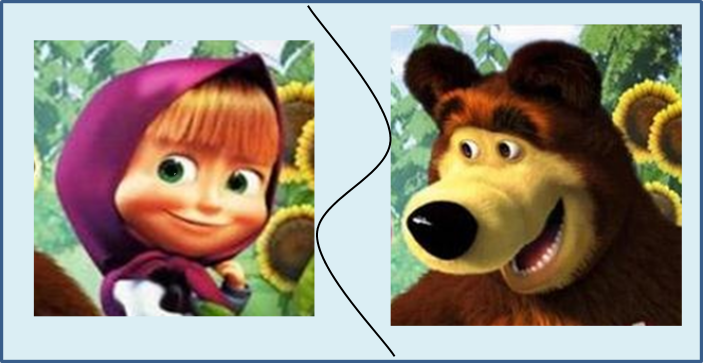 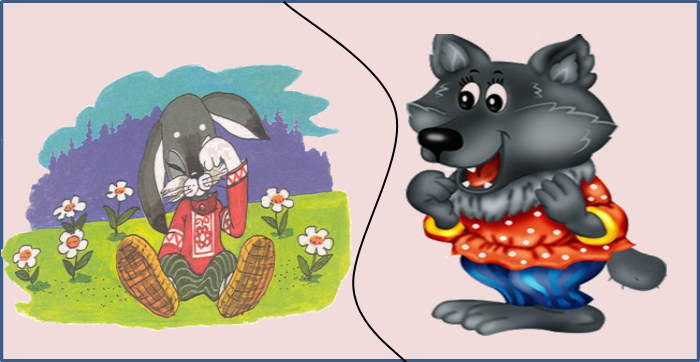 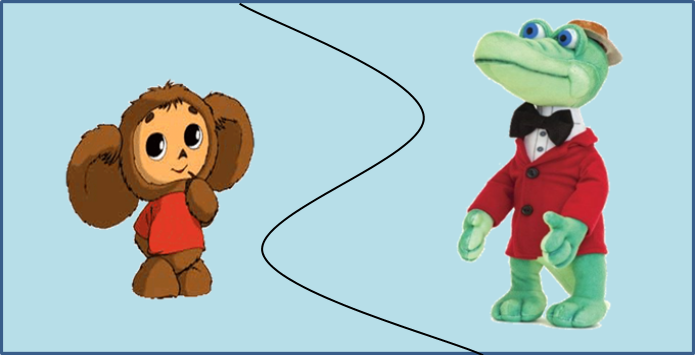 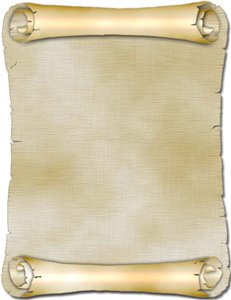 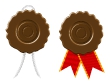 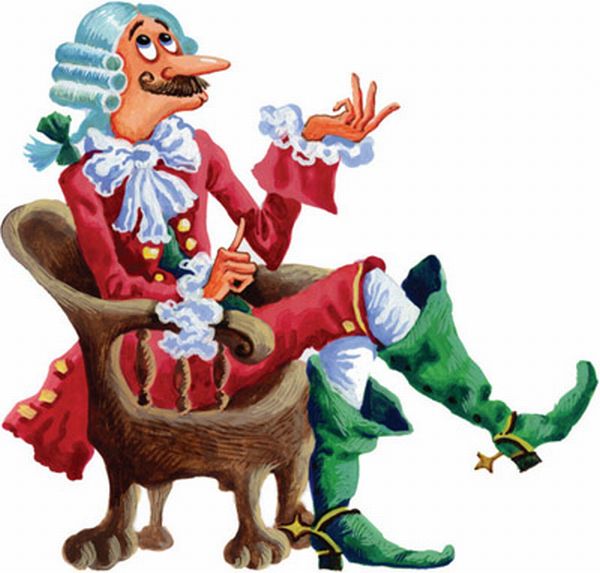 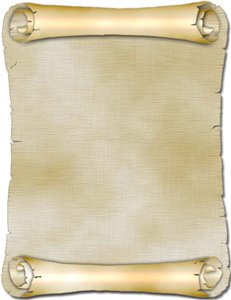 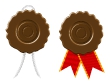 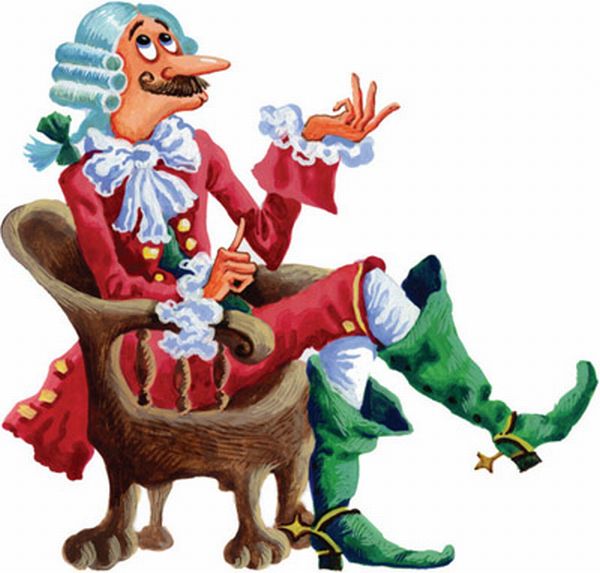 